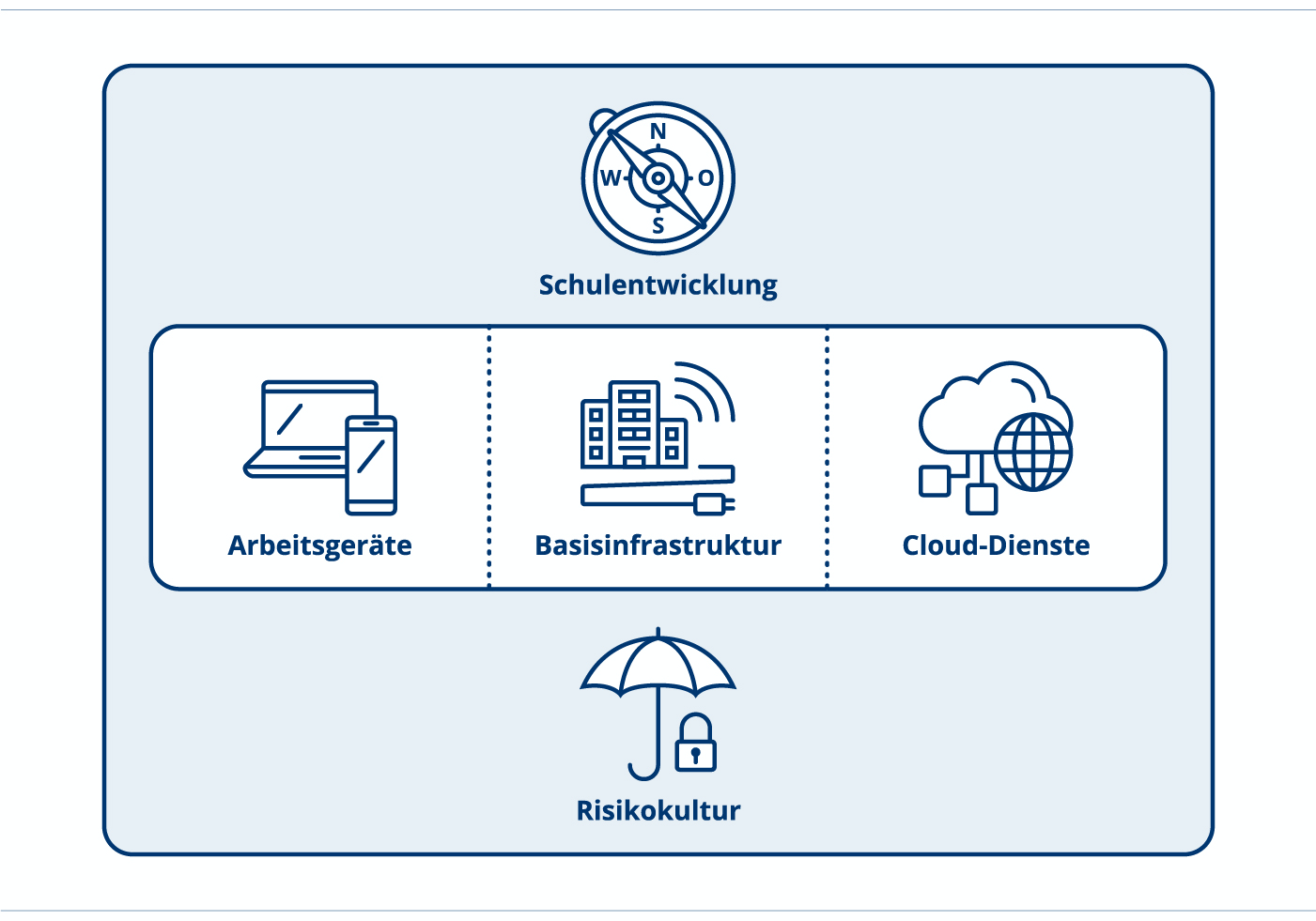 Cloud-DiensteSchnittstellen-GrafikUmsetzungsinstrument von ICT-2022Dokumenten-InformationenHandlungsfeld: 	Cloud-DiensteFormat:	Grafik
Thema: 	Übersicht Schnittstellen zu Cloud-DienstenDokumenten-ID: Übersicht Cloud-Dienste	
Version: 	UI-CD-2019-V1.Schnittstellen-GrafikInhalte und Hintergründe In einer Cloud-Lösung müssen User angelegt oder gelöscht werden, Klassenzuteilungen aktualisiert werden usw. Dazu gibt es diverse (voll)automatische Schnittstellen, die Daten übernehmen und diese Prozesse automatisch auslösen. Beispielsweise können so neue Benutzer automatisch angelegt werden und ihre Mailbox und ihr Cloud-Speicher ohne weiteres Zutun erstellt werden.Je effizienter diese Schnittstellen gestaltet sind, desto weniger Verwaltungsaufwand benötigt die Cloud-Lösung und desto aktueller sind die Daten auf den verschiedenen Plattformen.Verwendung der VorlageJe nach Schule sind verschiedene Plattformen für verschiedene Zwecke im Einsatz: Eine Datenbank der Einwohnerkontrolle/Schulverwaltung, eine Plattform in der die Lehrpersonen ihre Noten usw. eintragen, eine Benutzerverwaltung der Schule, eine Plattform zur Verwaltung der Schul-Geräte, …Damit stets die gleichen aktuellen Daten auf allen Plattformen und insbesondere in der Cloud-Lösung zur Verfügung stehen, müssen diese laufend abgeglichen werden. Idealerweise geschieht das mit automatischen Schnittstellen. Diese können entweder in festgelegtem Rhythmus selber oder auf manuelle Auslösung laufen.Je aktueller die Daten auf den verschiedenen Plattformen sind, desto besser. Es empfiehlt sich zu klären, wer welche Daten wo pflegt. Idealerweise werden alle Daten nur beim Daten-Ursprung gepflegt und von dort in die anderen Plattformen übernommen.Für die Cloud-Plattform sind Daten zu folgenden Bereichen besonders wichtig:Name, VornameFunktion (Lernende, Lehrpersonen, Fachpersonal, …)Klassen (welche Klassen gibt es und wer gehört dazu)ev. Unterrichts-FächerAufgrund der vielfältigen Möglichkeiten ist untenstehende Grafik als Beispiel zu verstehen. Es empfiehlt sich, in ähnlicher Form für die jeweilige Schule die aktuelle Situation zu skizzieren.Im Anschluss sollte mit den betroffenen Anbietern/Dienstleistern geklärt werden, welche Schnittstellen zu welchen Konditionen vorhanden bzw. möglich sind und wie sie konkret umgesetzt werden können.Schnittstellen-Grafik der Schule MusterhausenErklärungen zur Grafik* Mobile Device Management: Verwaltung der GeräteImpressumAutorenteam:	Mitarbeitende der Fachstelle Bildung und ICT Herausgeber: 	Bildungsdirektion Kanton Zürich
Volksschulamt 
Abt. Pädagogisches
Fachstelle Bildung und ICT
Kontakt:	ict-coach@vsa.zh.chDokumenten-ID:	https://ict-2022.ch; UI-CD-SchnittestellengrafikVersion:	V-2019-001Dieses Umsetzungsinstrument kann unter Einhaltung der CC-Lizenz 4.0: CC-BY genutzt werden.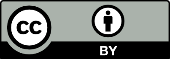 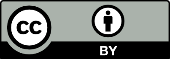 BedeutungBetroffene/verantwortliche KreiseBeispieleAnmerkungenDaten-UrsprungEinwohnerkontrolle oder SchulverwaltungScolaris, iCampus, CMI Axioma, …Daten-Bearbeitung SchuleLehrpersonen, sonderpädagogisches Fachpersonal, weitere Fachpersonen, SchulleitungLehreroffice, EscolaVerwaltung Cloud-DienstAdministratoren der Schule (meist TICTS)Office 365, E-WolkeVerwaltung Benutzer SchuleAdministratoren der Schule (meist TICTS)Active DirectoryOhne lokalen Server fällt dieser Teil weg und geht direkt zu Office365 (Azure Active Directory)Verwaltung Infrastruktur SchuleAdministratoren der Schule (meist TICTS)Apple School Manager ASM, MDM*-Lösung: Filewave, Jamf, …Hier gibt es sehr viele Möglichkeiten! Der externe Dienstleister kann hier sinnvolle Lösungen aufzeigen.